Муниципальное бюджетное общеобразовательное учреждение«Шуйская средняя общеобразовательная школа»Междуреченского районаРАБОЧАЯ ПРОГРАММАпо учебному предмету«ГЕОГРАФИЯ ВОЛОГОДСКОЙ ОБЛАСТИ»8-9 классыРазработанаСуминовой О.В.,учителем высшей квалификационной категориис. Шуйское2023 г.ВведениеВ учебном плане МОУ «СОШ № 31» в 8 - 9 классе на изучение курса «География Вологодской области» отводится 34 часа (по 17 часов в 8 и 9 классах).Рабочая программа по учебному курсу «География Вологодской области» разработана в соответствии с нормативными актами:1) Закон «Об образовании в Российской Федерации» № 273-ФЗ от 29.12.2012.2) Федеральный государственный образовательный стандарт основного общего образования, утвержденный приказом Министерства образования и науки Российской Федерации № 1897 от 17.12.20103)Примерная	основная	образовательная	программа	основного	общего образования,	одобрена      решением	федерального      учебно-методического объединения по общему образованию (протокол № 1/15 от 08.04. 2015)4) Учебного плана МБОУ «Шуйская СОШ»5) Скупинова Е.А., Золотова О.А. География Вологодской области. Учебное пособие для учащихся 8-9 классов общеобразовательной школы. – Вологда: Учебная литература, 2013.6) Тематическое планирование курса «География Вологодской области» /О.А.Золотова,	Е.А.Скупинова,	под	ред.Е.А.	Скупиновой;	Вологодский государственный университет, лаборатория геоэкологии. -Вологда: Учебная литература: ВоГУ, 2016.1.Планируемые результаты освоения учебного курса 1.1 Личностные результаты:1)воспитание российской гражданской идентичности: патриотизма, уважения к Отечеству; осознание своей этнической принадлежности, знание истории, языка, культуры своего народа, своего края,;2)формирование ответственного отношения к учению, готовности и способности, обучающихся к саморазвитию и самообразованию, осознанному2выбору и построению дальнейшей индивидуальной траектории образования, сучетом устойчивых познавательных интересов, развития опыта участия в социально значимом труде;3)формирование	целостного	мировоззрения,	соответствующего современному уровню развития науки и общества;4)формирование осознанного, уважительного и доброжелательного отношения к другому человеку, его мнению, мировоззрению, культуре, языку, вере, гражданской позиции; готовности и способности вести диалог с другими людьми и достигать в нем взаимопонимания;5)формирование	коммуникативной	компетентности	в	общении	и сотрудничестве со сверстниками, детьми старшего и младшего возраста, взрослыми в процессе образовательной, общественно-полезной, учебно-исследовательской, творческой и других видов деятельности;6)формирование основ экологической культуры. 1.2.Метапредметные результатыМетапредметные	результаты	включают	освоенные	обучающимися межпредметные понятия и универсальные учебные действия (регулятивные, познавательные, коммуникативные).Межпредметные понятия: условием формирования межпредметных понятий, таких, как система, факт, закономерность, феномен, анализ, синтез является овладение обучающимися основами читательской компетенции, приобретение навыков работы с информацией, участие	в проектной деятельности.Метапредметными	результатами освоения основной образовательной программы основного общего образования являются:1)умение самостоятельно определять цели своего обучения, ставить и формулировать для себя новые задачи в учебной и познавательной3деятельности,	развивать	мотивы	и	интересы	своей	познавательнойдеятельности;2)умение	самостоятельно	планировать	пути	достижения	целей, осознанно выбирать наиболее эффективные способы решения учебных и познавательных задач;3)умение соотносить свои действия с планируемыми результатами, осуществлять контроль своей деятельности в процессе достижения результата, определять способы действий в рамках предложенных условий и требований, корректировать свои действия в соответствии с изменяющейся ситуацией;4)умение	оценивать	правильность	выполнения	учебной	задачи, собственные возможности ее решения;5)владение основами самоконтроля, самооценки, принятия решений и осуществления осознанного выбора в учебной и познавательной деятельности;6)умение определять понятия, создавать обобщения, устанавливать аналогии, классифицировать, устанавливать причинно-следственные связи, строить логическое рассуждение, умозаключение и делать выводы;7)умение создавать, применять и преобразовывать знаки и символы, модели и схемы для решения учебных и познавательных задач;8)смысловое чтение;9) развитие мотивации к овладению культурой активного использования словарей и других поисковых систем.10)умение организовывать учебное сотрудничество и совместную деятельность с учителем и сверстниками; работать индивидуально и в группе; формулировать, аргументировать и отстаивать свое мнение;11) владение устной и письменной речью, монологической контекстной речью; планирование и регуляция своей деятельности;12)формирование и развитие компетентности в области использования информационно-коммуникативных технологий;413)формирование	и	развитие	экологического	мышления,	умениеприменять его в познавательной, коммуникативной, социальной практике и профессиональной ориентации.1.3. Предметные результаты-базовый уровень Выпускник научится:наблюдать: за изменениями метеорологических параметров в течение дня, сезона, года; пространственные изменения компонентов и комплексов в природе; сезонные изменения в поведении организмов, сезонную ритмику природных комплексов; разнообразие процессов и явлений в природе края; за изменениями	среды	обитания	животных	и	растений	под	влиянием хозяйственной деятельности людей; за проявлениями пространственной структуры производства промышленной и сельскохозяйственной продукции ; за осуществлением природоохранных мероприятий;описывать: географическое положение области и объектов; компоненты природы края по картам; природные комплексы окрестностей школы, своего района; взаимосвязь компонентов и комплексов в природе; типы погод Вологодской области; антропогенные изменения компонентов и комплексов природы;	направления и виды внешних связей области; отраслевую структуру хозяйства;	факторы	возникновения	отраслей	производства	и специализации сельского хозяйства; производственные процессы отраслей специализации; примеры рационального и нерационального использования природных ресурсов; последствия хозяйственной деятельности;знать: основные горные породы и месторождения полезных ископаемых своей местности, области московского валдайского оледенений на территории Вологодской области, типы рельефа края, типы и свойства зональных почв области, типичные, редкие и исчезающие виды растений и животных области, физико-географическое	районирование	Вологодской	области,	примеры рационального и нерационального природопользования, основные районыэкологического неблагополучия;	муниципальные	районы	области, 5экономические центры, соседние субъекты Федерации; территориальнуюструктуру хозяйства;	крупнейшие транспортные магистрали области; главные месторождения полезных ископаемых области; города, ПГТ и крупные сельские населенные пункты области (административные центры районов, исторические села); отраслевую структуру промышленности, инфраструктуру; состав агропромышленного комплекса области; факторы возникновения отраслей специализации; основные этапы формирования хозяйства области; экологические проблемы области;объяснять: различия природных особенностей северной и южной, западной и восточной частей области, влияние географического положения и истории развития природы на разнообразие природных комплексов области, специфику проявления природных процессов на территории области, роль особо охраняемых природных территорий в сохранении разнообразия природы области; причины различий в уровне развития отдельных районов области; территориальное размещение населения и хозяйства; неравномерность в размещении городского и сельского населения в разных районах области; условия и факторы размещения производств; особенности	специализации отдельных территорий; особенности экологической ситуации отдельных территорий;2.Содержание учебного курса8 классТема 1. Введение. ФГП Вологодской области, 1 часФизико-географическое положение, размеры, конфигурация, различия местного времени на территории Вологодской области.Практическая работа № 1. «Определение разницы местного времени между населенными пунктами»Тема 2. Геологическое строение, рельеф и полезные ископаемые, часа6Геологическая	история	(архейско-протерозойский,	палеозойско-мезозойский и кайнозойский этапы) и геологическое строение (комплексы отложений) территории Вологодской области. Фундамент платформы	в пределах Вологодской области. Строение осадочного чехла платформы. Полезные ископаемые области.Рельеф: общий характер поверхности. Влияние внутренних и внешних сил на формирование рельефа. Характеристика крупных форм рельефа. Связь рельефа с геологическим строением. Ледниковые формы рельефаТема 3. Климат и внутренние воды, 5 часовКлимат: Климатообразующие факторы (солнечная радиация, движение воздушных масс, подстилающая поверхность.) Характеристика элементов климата (температура, осадки, давление, ветер). Климатические ресурсы.Практическая работа № 2. «Построение и анализ климатической диаграммы для своего населенного пункта»Внутренние воды: Реки: бассейны стока и основные водоразделы. Питание и режим рек. Густота речной сети. Характеристика крупных рек. Озера. Характеристика крупнейших озер: Онежское, Белое, Кубенское, Воже. Болота, Подземные воды. Водохранилища: понятие, история, значение. Характеристика крупнейших водохранилищ. Каналы и водные пути.Тема	4.	Почва,	растительность,	животный	мир,	природные комплексы и охрана природы, 4 часаУсловия почвообразования. Основные типы почв, их формирование, распространение.	Почвенная	карта.	Плодородие	почв,	необходимые агротехнические мероприятия.Формирование растительного и животного мира. Леса. Луга. Болота. Биологические ресурсы.Положение области в системе природного районирования России. Характеристика физико-географических областей: Северо-Западной, Сухоно-Двинской, Верхневолжской, области Северных Увалов. 7Практическая работа № 3. «Сравнительная характеристика двухкрупных ПК»Тема 5. Культурные ландшафты и охрана природы, 3 часа Культурные ландшафты. Представление о культурном ландшафте.Характеристика культурных ландшафтов.Охрана природы. Понятие охраны природы. Мониторинг состояния окружающей среды. Меры по восстановлению природы.Система ООПТ. Федеральные ООПТ национальный парк «Русский Север», Дарвинский заповедник). Региональные и местные ООПТ.9 классТема 1. Природные ресурсы , формирование населения и хозяйства, 4 часаПриродные ресурсы. Природно-ресурсный потенциал. Минеральные ресурсы.	Топливно-энергетические	ресурсы.	Земельные	ресурсы. Климатические ресурсы. Биологические ресурсы. Рекреационные ресурсы.История формирования территории и хозяйства.Место области в системе административного устройства России. Административное деление области. Этапы формирования хозяйства.Население. Динамика. Половозрастная структура. Национальный состав. Городское и сельское население. Трудовые ресурсы.Расселение.	Городское	расселение:	этапы	формирования	и географический рисунок сети. Категории людности и типы городских поселений. Поселки городского типа.Сельское расселение: рисунок сети и типы сельских населенных пунктов. Тема 2. Общая и отраслевая характеристика промышленности,	4часаХозяйство Вологодской области. Характеристика и оценка ЭГП (по типовому плану). Отраслевая и территориальная структура хозяйства.Электроэнергетика и строительный комплекс. 8Химико-металлургический	комплекс.	История	формированияметаллургического комплекса. АО «Северсталь»: ресурсные базы, основные производства, виды продукции, экономические связи. Структура химической промышленности, основные производства, технологические связи между предприятиями,	виды продукции, экономические	связи.	Экологические проблемы Череповца и их связь с особенностями промышленности.Характеристика и оценка ЭГП (по типовому плану). Отраслевая и территориальная структура хозяйства. Электроэнергетика и строительный комплекс.Практическая работа № 1. «Оценка ЭГП Вологодской области» История формирования комплекса. АО «Северсталь»: ресурсные базы,основные производства, виды продукции, экономические связи.Структура	химической	промышленности,	основные	производства, технологические связи между предприятиями, виды продукции, экономические связи.Экологические проблемы Череповца и их связь с особенностями промышленности.Лесопромышленный комплекс. Ресурсная база. Отраслевая структура. География	отраслей.	Основные	центры.	Крупнейшие	предприятия. Экономические связи, проблемы и перспективы комплекса.Машиностроительный	комплекс.	Структура	и	география машиностроения. Вологда - главный центр машиностроения, основные предприятия.Тема 3. Общая и отраслевая характеристика АПК. Транспорт и связь. Сфера обслуживания, 4 часа.Общая характеристика АПК и сельского хозяйства. Структура и география растениеводства и животноводства. Рыболовство и рыборазведение.9Отраслевой состав и география пищевой промышленности. Отраслевойсостав и география легкой промышленности. Народно-художественные промыслы.Транспорт как фактор размещения населения и развития хозяйства. Главные виды транспорта: железнодорожный, автомобильный, водный, воздушный,	трубопроводный,	проводной	(ЛЭП).	Железнодорожные магистрали. Автодороги федерального и областного значения. Внутренний водный транспорт. Каналы. Волго-Балтийский и Северо-Двинский водные пути. Грузооборот и пассажирооборот. Важнейшие транспортные узлы.Связь.	Традиционные	виды	связи:	телеграфная,	телефонная, радиотелевизионная. Значение связи.Тема 4. Города. Экономические связи. Проблемы и перспективы развития, 3 часа.Города Вологодской области. Категории и функциональные типы городов. Города областного подчинения. Вологда – областной центр. Череповец	–	крупнейший	промышленный	центр	области.	Сокол	– промышленный      центр.	Великий	Устюг      –	историко-культурный	и промышленный центр.Практическая работа № 2.«Сравнительная характеристика Вологды и Череповца»Экономические связи. Место Вологодской области в общероссийском разделении труда. Объем и структура экспорта. Объем и структура импорта. Совместные экономические проекты и перспективы внешних связей.Проблемы и перспективы развития. Экологические проблемы области. Экономические проблемы области. Перспективы развития экономики.Тема 5. Население и хозяйство своего района, 1 час ЭГП района и его оценка. Административное деление. Население ихозяйство своего района.103. Тематическое планирование в том числе с учетом рабочей программы воспитания суказанием количества часов, отводимых на освоение каждой темы8 класс№п/п	Тема разделаТема 1. Введение. ФГП Вологодской области1.	Введение. ФГП Вологодской области Практическая работа № 1. Вычисление разницы местного времени между населенными пунктами.Тема 2. Геологическое строение, рельеф и полезные ископаемые2.	Геологическая история3.	Геологическое строение и полезные ископаемые4.	Рельеф Вологодской областиТема 3. Климат и внутренние воды,5.	Общая характеристика климата6.	Климат и климатические ресурсы. Практическая работа № 2.«Построение и анализ климатической диаграммы для своего населенного пункта»7.	Общая характеристика внутренних вод. Реки8.	Озера. Болота. Подземные воды.9.	Водохранилища, каналы и водные пути.Тема 4. Почва, растительность, животный мир, природные комплексы10.	Почвообразование и типы почв.11.	Растительный мир Вологодской области.12.	Животный мир Вологодской области.Реализация воспитательного	Всегопотенциала урока (виды и	часов формы деятельности)13Сообщения «Геологические памятники природы Вологодской области»5Практикум «Описание реки Вологодской области» Сообщение «Карстовые озера Вологодской области» Просмотр фильма «200 лет Мариинской водной системе»4Работа с обратным кроссвордом «Растительный и животный мир»13.	Природные комплексы Вологодской области. Практическая работа № 3.11«Сравнительная характеристика двух купных природных комплексов ».Тема 5. Культурные ландшафты и	3 охрана природы14.	Культурные ландшафты.15.	Охрана природы.16.	Охраняемые природные территории17.	 Обобщение и повторение раздела «Природа Вологодской области»Просмотр видеофрагментов «Тотьма», «Кирилло-Белозерский монастырь», «Спасо-Прилуцкий монастырь»Работа с презентацией «Дарвинский заповедник»,просмотр видеофрагмента о скопе129 класс№	Тема разделап/пТема 1. Природные ресурсы, формирование населения и хозяйства1.	Природные ресурсы2.	История формирования территории и хозяйства3.	Население.4.	Расселение населения.Тема 2.Общая и отраслевая характеристика промышленности5.	Общая характеристика хозяйства Практическая работа № 1. «Оценка ЭГП Вологодской области»6.	Химико-металлургический комплекс.7.	Лесопромышленный комплекс.8.	Машиностроительный комплекс.Тема 3. Общая и отраслевая характеристика АПК. Транспорт и связь. Сфера обслуживания9.	АПК. Сельское хозяйство.10.	Пищевая и легкая промышленность.Реализациявоспитательного потенциала урока (виды и формы деятельности)Групповая работа по характеристике природных ресурсов ВОДискуссия «Проблемы ЛПК ВО» Составление буклета «Продукция машиностроительного комплекса ВО»Сообщение «Народные промыслы Вологодскойобласти»Количествочасов44411.	Транспорт и связь.12.	Социальная инфраструктура.13Тема 4. Города. Экономические связи.	3 Проблемы и перспективы развития.13.	Города Вологодской области.Практическая работа № 2.«Сравнительная характеристика Вологды и Череповца»14.	Экономические связи.15.	Проблемы и перспективы развития.Викторина «Гербы городов ВО»Сообщение об одном из городов региона (по выбору)Сообщение «Экологические проблемы Вологодскойобласти»Тема 5. Население и хозяйство своего	2 района.16.	Население и хозяйство своего района.17.	Обобщение и повторение раздела « Экономическая география Вологодской области»1415Принято на педагогическом совете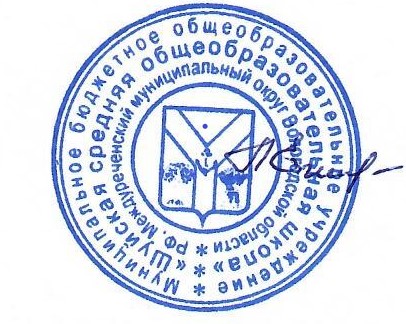 Протокол №1 от «29» августа 2023г.«Утверждаю»Директор МБОУ «Шуйская СОШ» _____________ Е.Н.ЖитковаПриказ № 73 от «29» августа 2023г.